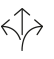 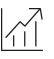 Tests	Building hardware – Hardware for sliding doors and folding doors according to EN 1527 / 1998Duration of functionality: Class 6 (highest class = 100,000 cycles)Hardwarefor furniture – Roller fittings for sliding doorsaccordni g to DIN 68859Overload testFunction testWarranty	With the exception of parts subject to wear and tear, Hawa warrants the flawless functioning of the products delivered by it, as well as the durability of all parts, for a period of 2 years commencing from the transfer of risk.Product Design	Hawa Divido 100 H Synchro consisting of running track (aluminum), clip-on panel, running gear with ball bearing rollers, support flange, Kevlar cord with deflection rollers, stopper with retention spring, bottom guide.Optional:(….) Clip-on component for wooden and aluminum panel (….) Hawa Porta 100 soft and self closing mechanism (….) Cover cap for assembly opening(….) Bottom guide set for wall mounting with roller (….) Wall compensation profileInterfaces	Door leafScrew fixing of the support flange– Guide groove (H × W) 16 × 12 mm (5/8'' × 15/32'')